Прокуратура Сызранского района разъясняет:Уголовная ответственность за сбыт наркотических средств с использованием электронных или информационно-телекоммуникационных сетей         Разъясняет заместитель прокурора Сызранского района Геннадий Лебедев.         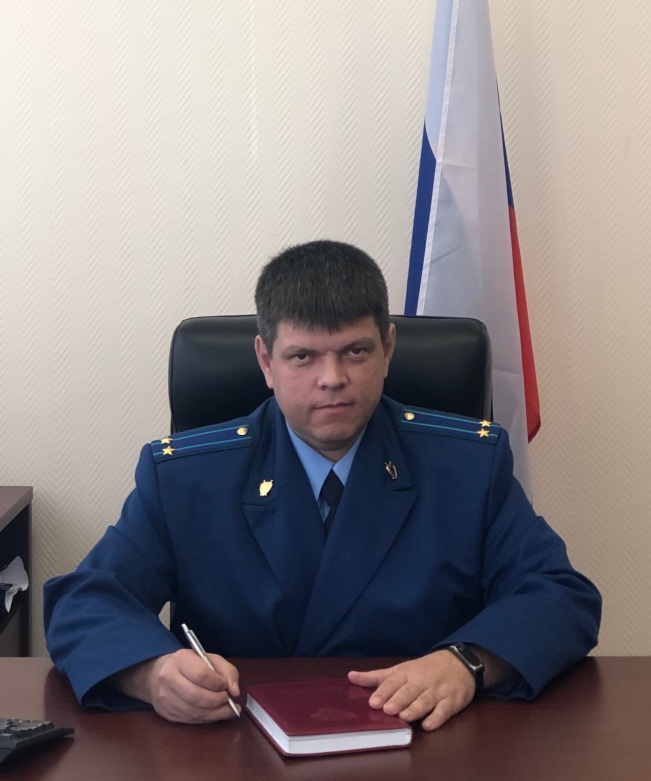 С помощью современной электронной техники преступниками активно совершаются на только кражи и мошенничества в отношении имущества граждан, но и такие преступления в сфере незаконного оборота наркотиков.Статьей 228.1 Уголовного кодекса Российской Федерации предусмотрена уголовная ответственность за незаконные производство, сбыт или пересылку наркотических средств, психотропных веществ или их аналогов, а также незаконные сбыт или пересылку растений, содержащих наркотические средства или психотропные вещества, либо их частей, содержащих наркотические средства или психотропные вещества.Совершение незаконного сбыта наркотиков с использованием сети «Интернет» или иных средств связи (мобильные телефоны, компьютеры и иные устройства, позволяющие получать информацию и совершать ее обмен) образует квалифицирующий состав преступления.Данный квалифицирующий признак имеется в тех случаях, когда лицо с использованием сети «Интернет» подыскивает источник незаконного приобретения наркотических средств с целью последующего сбыта или соучастников преступления, а равно размещает информацию для приобретателей наркотических средств.По указанному признаку квалифицируется действия соучастников преступления, если связь между ними в ходе подготовки и совершения преступления обеспечивалась с использованием сети «Интернет» (например, связь между лицом, осуществляющим закладку наркотических средств в тайники, и лицом, передавшим ему в этих целях наркотические средства).Совершение такого преступления влечет наказание только в виде лишения свободы, вплоть до пожизненного.29.09.2023